Игорь Бурдонов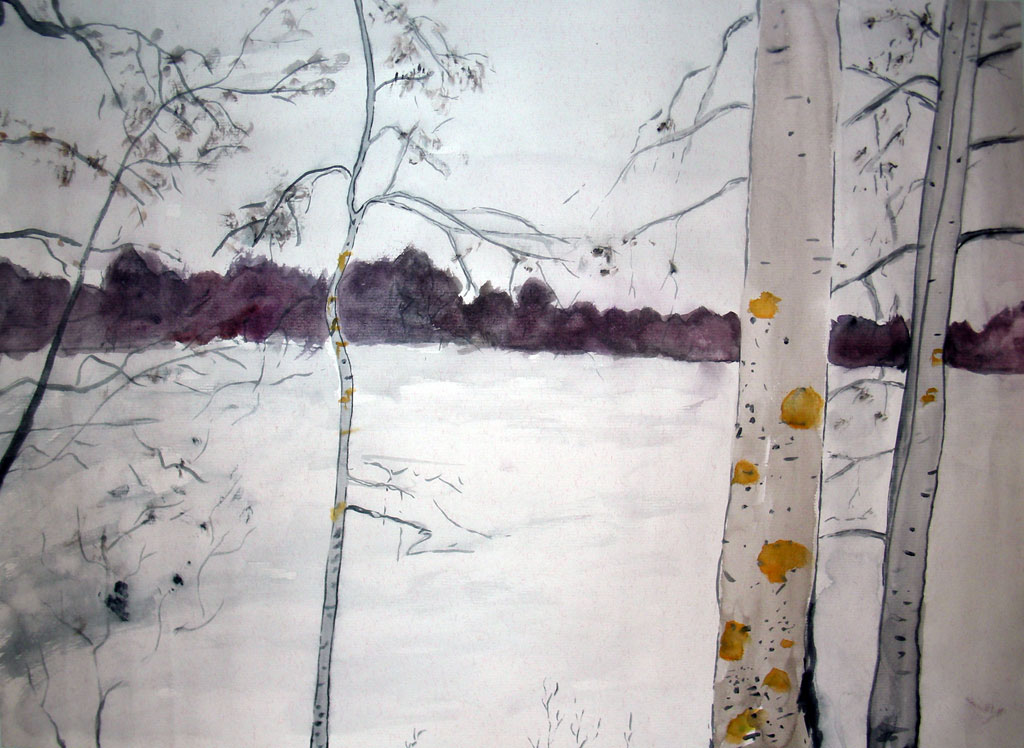 Звёзды медлят в разъёмах неба.Люди медлят в разъёмах глаз.Должно быть, остерегаютсяБольшого замыкания                       – как в прошлой раз,Когда этот мир решился быть,Из ничего распрозрачиваясь.Я думал об этом, едучи в метро,Глядя на женские молодые ножки.Вселенная устроена очень хитрó.Я в ней родился                  и ещё поживу немножко.